FOR IMMEDIATE RELEASEMedia Contact: Angie Bertucci | 805.679.6010 | abertucci@lobero.orgTickets: Lobero Box Office | 805.963.0761 | Lobero.orgHi-resolution photos available at lobero.org/press	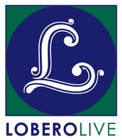 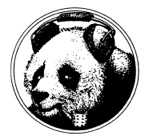 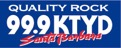 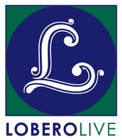 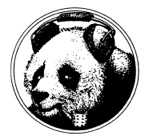 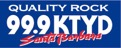 Quips & Pix with Rock n’ Roll PhotographersHenry Diltz and Joel BernsteinThis event has been rescheduled to
Sunday, July 19, 2020 at 4 PMHear insider stories behind iconic images of Joni Mitchell, Neil Young, The Doors, Prince, Paul McCartney and moreQ & A with superfan and music lover Hale Milgrim to followVIP meet & greet tickets availableSanta Barbara, CA, March 25, 2020 – Rock ‘n roll fan and music lover Hale Milgrim is back with another can’t-miss behind the music event with Quips & Pix on Sunday, July 19 at 4 PM. Milgrim (aka, the Trip Master) is bringing legendary rock n’ roll photographers Henry Diltz and Joel Bernstein together to share their photos and stories behind them live on the Lobero stage. Following the presentation, Diltz and Bernstein will sit down with superfan Milgrim for a Q & A to discuss their experiences photographing some of the biggest names in music including Joni Mitchell, Bob Dylan, Neil Young, Paul McCartney, Bruce Springsteen, and more. Photographers will be available to sell their work and sign photos immediately following the show.Tickets for Quips and Pix are on sale now at the Lobero Box Office at Lobero.org or by calling 805.963.0761. A limited number of VIP tickets are available for $59 which include a pre-performance reception and meet & greet at 3 PM. Section A tickets are $29. Tickets prices include facility fee; other fees may also apply.Henry Diltz is considered one of the greatest music photographers of the last century with over 400,000 images in his archive and over 400 album covers to his name including The Doors, Crosby, Still and Nash, James Taylor to name a few. He was an official photographer at the Monterey Pop and Woodstock festivals, and his work has appeared in The New York Times, Los Angeles Times, Life, People, Rolling Stone, High Times and Billboard. “I am amazed at the accumulation of images that has resulted, simply by doing what I love to do, day after day after day,” Diltz says. “It’s a result of being with countless people over the years, waiting at the sidelines for the moment to happen. Photography has been my passport, and I have arrived in the present, where I have always been, camera in hand.”Joel Bernstein is an acclaimed photographer whose work chronicles the inner lives and public moments of important singer-songwriters and performers including Joni Mitchell, Neil Young, Bob Dylan, Bruce Springsteen, Prince, Jackson Browne, Laura Nyro, Tom Petty and many others. His work is included in the permanent collection of the Rock & Roll Hall of Fame and Museum, and he has been published in a in The New York Times, Time, Rolling Stone and Vanity Fair. “As a photographer, Joel shoots like a fellow musician,” says Cameron Crowe, director of Almost Famous and Jerry Maguire. “Bernstein blends in, using all the resources of his understanding of the songs, the instruments, the subject, and the people.  There is soul and movement and most of all, music, in every one of Joel’s images.”Hale Milgrim started his musical journey behind the counter at Isla Vista’s Discount Records, and has spiraled upward through a succession of positions at major record labels, leading eventually to a stint as the President/CEO of Capitol Records. Since returning to Santa Barbara with his wife Anne, he has continued to work and support local music (including Sings Like Hell), and hosted a Sunday radio show, “Go to Hale,” which aired for over six years on KTYD.NEXT UP FROM LOBERO LIVE:Taj Mahal QuartetRescheduled to Tuesday, June 9 at 8 PMA brilliant artist with a musicologist’s mind, Taj Mahal has pursued and elevated the roots of beloved sounds with boundless devotion and skill. He traced origins to the American South, the Caribbean, Africa, and elsewhere, creating entirely new sounds, over and over again. No one is as simultaneously traditional and avant-garde. https://www.lobero.org/events/taj-mahal/An Evening with Los LobosRescheduled to Saturday, August 1 at 8 PMLos Lobos, the hard working, constantly touring band has sold millions of records, won prestigious awards and made fans around the world. Recently, the band released their first-ever Christmas album – Llegó Navidad –breaking the holiday-album mold with styles like Tejano, folk, country, doo-wop, soul, R&B, and rock ’n’ roll and punk coming together to create a new sound that’s greater than the sum of its parts. https://www.lobero.org/events/an-evening-with-los-lobos/Ladysmith Black MambazoRescheduled to Tuesday, August 11 at 8 PMFor over 50 years, South Africa’s five time GRAMMY® Award winners, Ladysmith Black Mambazo has warmed the hearts of audiences worldwide with their uplifting vocal harmonies, signature dance moves, and charming onstage banter. https://www.lobero.org/events/ladysmith-black-mambazo/ It’s Magic!Rescheduled to Saturday, October 24 at 2 & 6:30 PM This family-friendly performance is sure to dazzle and delight audiences of all ages. It’s Magic! features an exciting new lineup of top magicians representing Hollywood’s Magic Castle and stages from across the world performing incredible feats of sleight-of-hand and mind-boggling illusions. https://www.lobero.org/events/its-magic-2020/    Go to Hale enjoys generous sponsorship from KTYD 99.9 FM. Lobero LIVE is sponsored by the Santa Barbara County Arts Commission, and the Santa Barbara Independent. Funded in part by the Events and Festivals Program using funds provided by the City of Santa Barbara in partnership with the Santa Barbara County Office of Arts and Culture.This Message Is Approved By Inhalemusic.net#  	#  	#